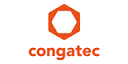 Communiqué de presseLe kit Qseven IoT de congatec simplifie le développement d'applications IoT.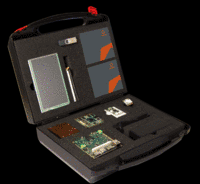 Paris -- 16 juin 2015 -- congatec AG, un des acteurs de premier plan dans le domaine des modules processeurs embarqués, des cartes SBC (mini-ITX) et des  services EDM, présente un kit Qseven IoT pour développer rapidement et facilement des applications pour l'Internet des Objets (IoT). Ce kit propose un ensemble complet pour faire un prototypage rapide des applications IoT embarquées. Le kit Qseven IoT comprend une carte Qseven Computer-on-Module (COM) équipée du dernier processeur Intel Atom, un boîtier compact IoT, un écran tactile LVDSde 7" et un rétroéclairage LED, plus de nombreux accessoires dont une alimentation AC  et une antenne WLAN avec une image Wind River Linux IoT sur une clé USB. Avec ce kit, le développement d'un système de démo IoT ne prend que quelques minutes.
  Ce kit s'appuie sur la célèbre carte conga-QA3 Qseven COM de congatec dotée du nouveau processeur Intel® Atom E3827 (cache XM, 1,6 GHz, TDP XW). Processeur mono-puce peu encombrant et basse consommation, c'est la solution idéale pour les projets sans ventilateur d'applications nécessitant une meilleure connectivité IoT, comme par exemple les applications M2M, contrôle des mouvements pour l'industrie 4.0, les passerelles ou la surveillance du système des maisons intelligentes.
  Le module Qseven est accompagné de 2 Go de mémoire DDR3L et jusqu'à 1 Go d'eMMC 4.5 pour le stockage de masse. Grâce à son support USB 3.0 en natif, le module affiche des taux de données rapides tout en consommant peu. Un total de six ports USB 2.0 est assuré dont un qui prend en charge l'USB 3.0 SuperSpeed. Trois voies PCI Express 2.0 et deux interfaces SATA fonctionnant jusqu'à 6 gb/sec. permettent de faire rapidement et facilement évoluer le système. Le contrôleur Gigabit Ethernet i210 d'Intel assure une compatibilité logicielle remarquable. Un bus I2C, un bus LPC pour facilement intégrer les interfaces d'E/S standards et Intel High Definition Audio complètent le kit.
L'association du module Qseven de 70 mm x 70 mm, du processeur de la gamme Intel Atom E3800 et d'une carte IoT compose un kit ultra-compact. L'utilisation d'un nouveau processeur Intel Atom assure que le PC embarqué sera doté d'une extrême basse consommation tout en étant très performant. Le graphique intégré Intel Gen 7 HD établit de nouveaux standards pour les applications graphiques intenses en environnement basse consommation. Le design compact de la carte et les nombreuses options d'interfaces et des fonctions permettent une mise en oeuvre rapide et économique de systèmes embarqués puissants et rafraîchis en mode passif comme les box et les solutions personnalisées.
  En association avec le package validé "Intel Gateway Solutions for IoT", le module conga QA3 propose une plate-forme ouverte et pré-intégrée pour que les solutions IoT sécurisées arrivent rapidement sur le marché.
Photo disponible à : http://www.congatec.com/en/congatec-ag/press-releases/article/qseven-iot-kit-from-congatec-simplifies-iot-application-development.htmlA propos de CongatecCongatec AG, dont le siège est situé à Deggendorf, Allemagne, est un fournisseur de premier plan de modules processeurs industriels utilisant les standards Qseven, COM Express, XTX et ETX, de cartes SBC mini-ITX et pico-ITX et de services EDM. Les produits de Congatec peuvent entrer dans un grand nombre d'industries et d'applications comme l'automatisation industrielle, les équipements  médicaux, les jeux et kiosques, la défense et les transports parmi d’autres. Parmi les compétences et le savoir-faire technique de Congatec,  citons des fonctions BIOS uniques, des pilotes et des BSP (Board Support Packages) complets.  Après la phase de design, les clients bénéficient d'un support tout au long du cycle de vie du produit garanti au minimum de 7 ans. Les produits de Congatec sont fabriqués par des grands noms du monde de la sous-traitance électronique. La société emploie 177 employés et possède, outre son siège social en Allemagne, des filiales à Taiwan, au Japon, USA, Australie, République Tchèque, Chine et des représentants dans les principaux pays d’Europe dont la France. Site web : www.congatec.comContact presse :NEXTUAL CommunicationPascale DesmaeleTél : 06 11 48 30 36